لجنة مناهضة التعذيب‏‏		قرار اعتمدته اللجنة بموجب المادة 22 من الاتفاقية بشأن البلاغ رقم 867/2018* **بلاغ مقدم من:	إ. د. (يمثله محام)الشخص المدعى أنه الضحية:	صاحب الشكوىالدولة الطرف:	سويسراتاريخ تقديم الشكوى:	2 نيسان/أبريل 2018 (تاريخ الرسالة الأولى)المسائل الموضوعية:	الإبعاد إلى تركيا؛ خطر التعذيب	حيث إن اللجنة لم تكن قد تلقّت أي تعليقات من محامي صاحب الشكوى على ملاحظات الدولة الطرف، رغم أنها أرسلت ثلاث رسائل تذكير لذاك الغرض، فقد قررت، في اجتماعها المعقود في 28 نيسان/أبريل 2021، وقف النظر في البلاغ رقم 867/2018.الأمم المتحدةCAT/C/70/D/867/2018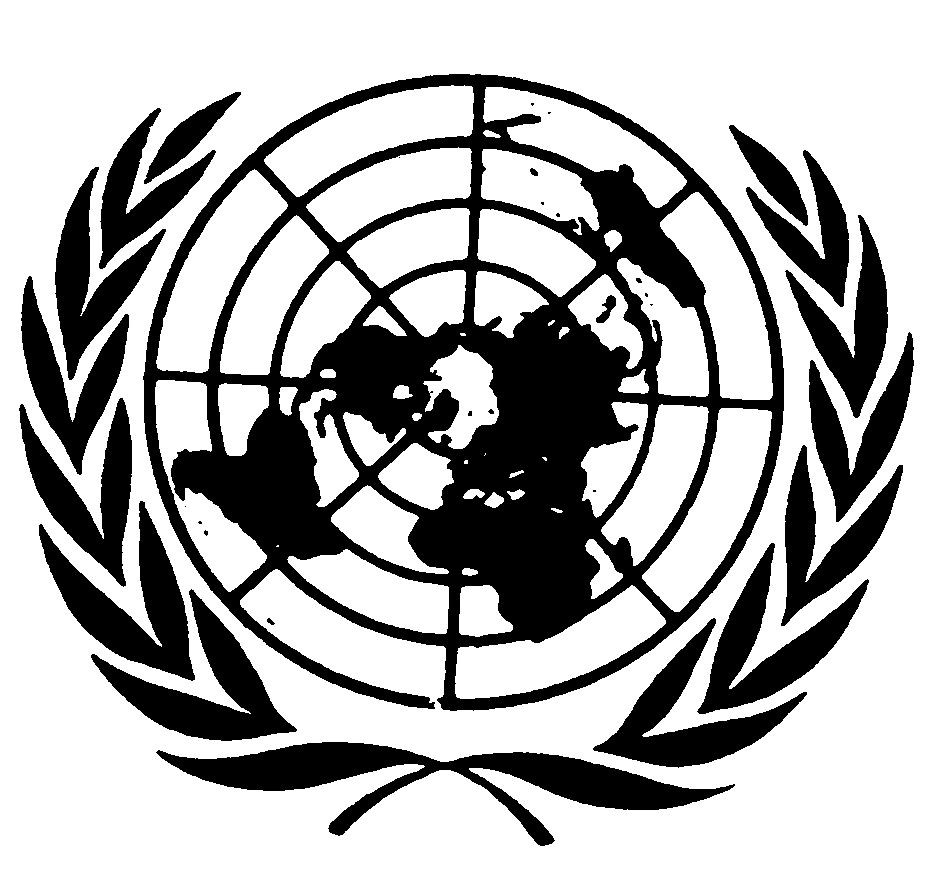 اتفاقية مناهضة التعذيب وغيره من ضروب المعاملة أو العقوبة القاسية أو اللاإنسانية أو المهينةDistr.: General26 May 2021ArabicOriginal: English